Naam: …………………………………………………………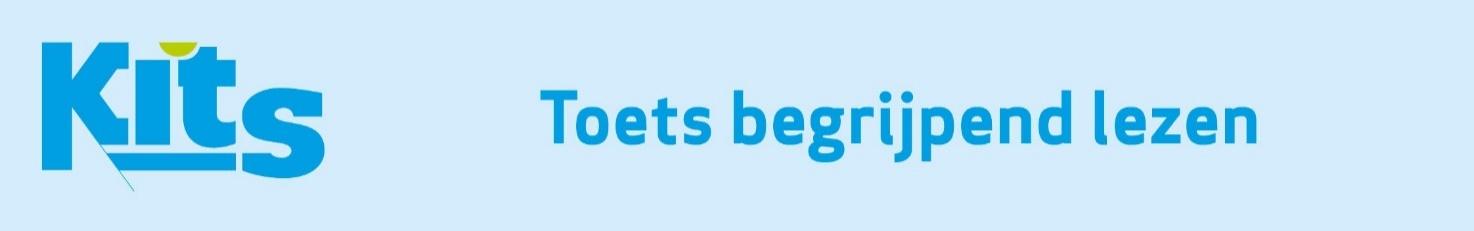 Bij de Kits-krant nr 6, van 14 november 2019 – niveau b1. Wilde dieren in opmars: Goed voor:……………………………………………………………………………………………………………………………..……………………………………………………………………………………………………………………………………………………..…………………Nadelig voor:………………………………………………………………………………………………………………………………………………..………………………………………………………………………………………………………………………………………..……………Wat gebeurt er met de kleine vos?……………………………………………………………………………………………………………………………………………………………………………………………………………………………………………………………………………………………………
2. Geef een naam, passend bij:a) Flandrien 2019.……………………………………………………………………………………………………………………………………………b) Frida’s coole klimaatboek.……………………………………………………………………………………………………………………………………………c) Bolivië.……………………………………………………………………………………………………………………………………………
3. Schrijf een passende vraag voor dit antwoord: 
De mensen konden vrij van oost naar west en omgekeerd. ……………………………………………………………………………………………………………………………………………………………………………………………………………………………………………………………………………………………………………………
4. Omkring:   	    waar		of 	niet waar   Het Ros Beiaard, een paard, heeft echt geleefd.Verklaar ook je antwoord. ……………………………………………………………………………………………………………………………………………………………………………………………………………………………………………………………………………………………………………………5. Wat las je over: Angèle?……………………………………………………………………………………………………………………………………………………………………………………………………………………………………………………………………………………………………800 skeletten?…………………………………………………………………………………………………………………………………………………………………………………………………………………………………………………………………………………………………...Parijs 2015?…………………………………………………………………………………………………………………………………………………………………………………………………………………………………………………………………………………………………...
6. Vat het artikel, waarin je las over …  kort samen.Black Friday:………………………………………………………………………………………………………………………………………………………………………………………………………………………………………………………………………………………………………………………………………………………………………………………………………………………………………………………Conner Rousseau:………………………………………………………………………………………………………………………………………………………………………………………………………………………………………………………………………………………………………………………………………………………………………………………………………………………………………………………